Příloha č. 1 – Technický list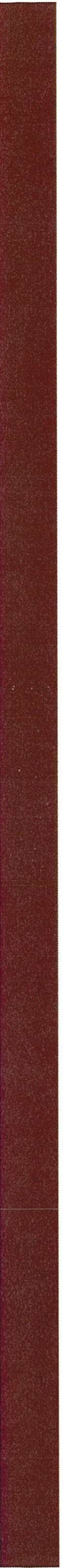 MCAENabídka pro česká zemědělská univerzita v Praze00025168: Aramis - Optické zařízení pro snímání průhybu a mechanických deformací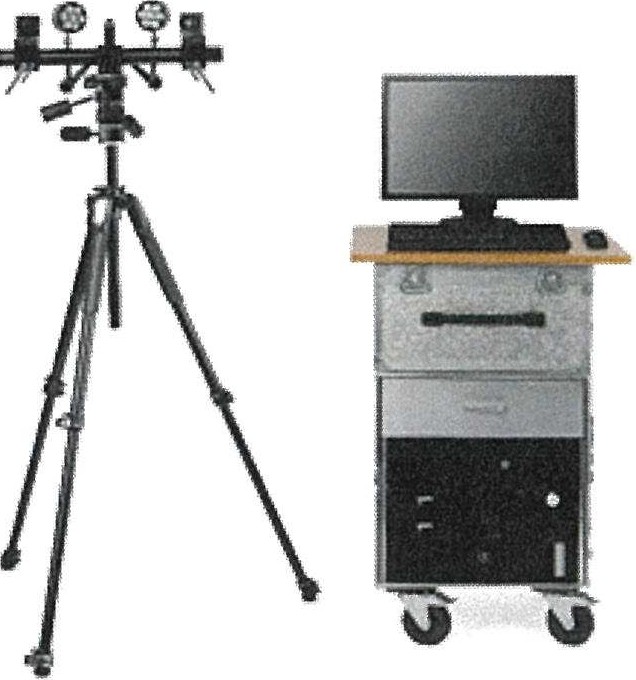 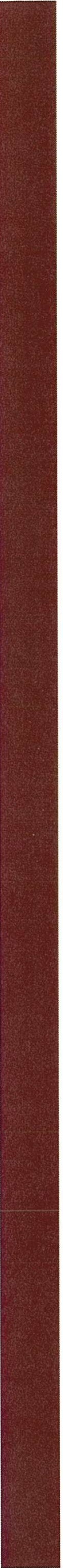 Cenová nabídka dle položekPoložka 1GOM-12-04480 - ARAMIS Adjustable Professional LineAramis je bezkontaktní zařízení pro 3D analýzu deformací, pohybů při statických, dynamických a periodických vibračních dějích. Výsledkem je barevná mapa rozložení deformací nebo vektorově znázornění posuvů, rychlostí a zrychlení na objektu zatěžovaném buď staticky, nebo dynamicky. Proces měření umožňuje spouštění v pravidelných časových intervalech nebo může být řízen externím signálem (např. ze zatěžovacího stroje).Kamery jsou schopné snímat frekvencí 25 Hz při plném rozlišení 12 MPx. Pro zrychlení záznamu je možné redukovat velikost obrazu a zaznamenávat děje frekvencí 100Hz.Produkt je sestaven z těchto komponent:GOM-21-10403 - ARAMIS 12M - Adjustable base sensorStabilní rameno s držákem kamer délky 500mm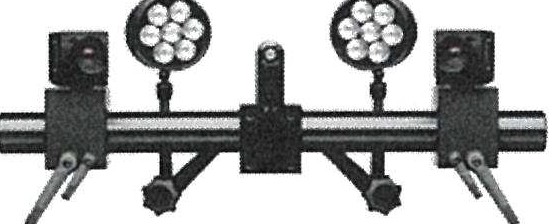 Dva držáky kamer s jednoduchým polohováním pomocí páčkyRychlé nastavení vzdálenosti kamerRychlé seřízení výšky kamerRychlé seřízení úhlu kamerLaserový zaměřovačDržák pro LED osvětlení10 m kabel USB3Transportní kufr3D Senzor 12M:Dvě kamery o vysokém rozlišení4096 x 3000 pixelůFrekvence snímání při plném rozlišení 25 Hz, při redukci obrazu až 100 HzPoužitelné pro měřící oblast od 30 x 20 mm2Jeden pár měřících objektivů+ 2x kalibrační element pro měření vzorků velikosti od 50 - 400mm.Součástí dodávky je:Certifikát o Acceptance test dle VDI 2634 část 1Certifikát o Acceptance test dle VDI 2626Prostředky pro vytváření kontrastních povrchůNalepovací referenční body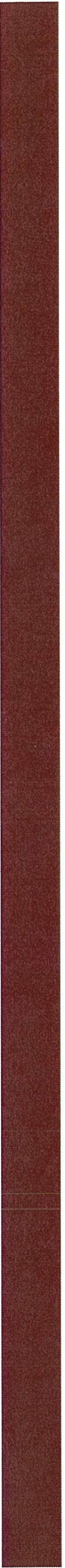 GOM-21-10407 - Dua! Blue Light LED illuminationDva výkonné LED zdroje světla (výkon 20W)30° s integrovaným polarizačním filtremPro oblast měření do 500 x 400 mm2Možnost manipulace pomocí kulového kloubuVolné polohování světelIntegrované přímo v měřící hlavěOvládání světel přímo ze softwaruGOM-21-10100 - Image Processing Computer 5820 - Rack Design64 Bit Intel Xeon 3.6 GHz hexa-core CPU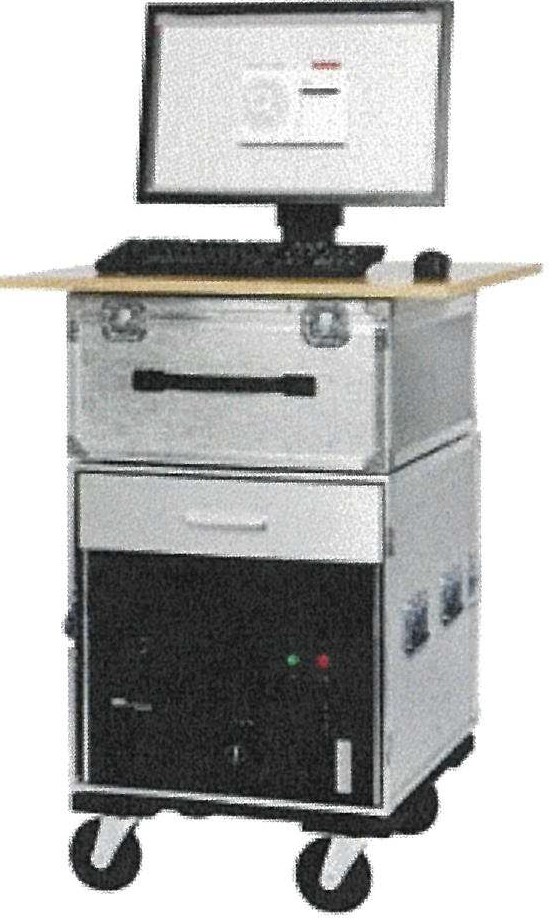 RAM 64 GBGrafická karta NVIDIA Quadro OpenGL24" TFT monitor2x 1 TB SSD hard diskExterní USB disk (pro přírůstkové zálohování operačního systému)Rozhraní pro připojení skeneru (pokud je potřeba)Datové rozhraní LAN, USB 2.0/3.0Myš, klávesniceOperating system: Windows 10 (64 Bit)Transportní box na kolečkách a pracovní deska nastavitelná pro práci v sedě nebo ve stoje5-letá technická podpora Dell ProSupportGOM-12-04542 - GOM Testing ControllerZáznam analogových vstupů, 8 kanálů (AD hodnoty)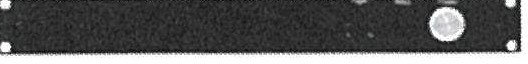 Frekvence záznamu: až 200 kHzSpouštěč nahrávání obrázkůExterní spouštěč nahrávání obrázků3 Vstupní analogové kanály (BNC)TTL (opticky izolován)Odolnost: max. +30VSvětelný senzorManuální tlačítkoSpouštění záznamu se seznamem měření na základě:analogových vstupůbodů v časeexterních spouštěcích signálů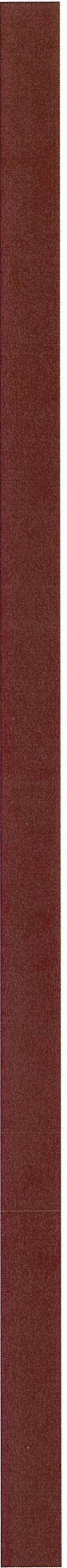 Řízení externích strojůPřesná korelace v čase, synchronizace nahrávaných analogových hodnot a obrázkůOnline přenos dat během měřeníVýstup analogově-digitálních dat pro online vyhodnocování4 kanály16 Bit-1O V až +1O VAž 500 HzNapájení laseru pro polohování měřící hlavyNapájení LED osvětleníKomunikace s řídícím PC přes Ethernet (TCP/IP)GOM-21-10402 -ARAMIS Professional SoftwareNastavení projekt a sběru datVytvoření 30 projektu pro záznam deformačních stavůRozhraní pro kalibraci systému, rozsah kalibrační oblast od 10x7mm do Srn x 6mAutomatická kontrola kalibrace kamerového systémuKomunikace s GOM testing controllerZáznam a zpracování AD hodnot, možnost s nimi pracovat a zahrnout do výpočtůTransformace, kalibrace AD signáluZáznam dat pomocí „ring buffer" móduPřednastavené množství obrázkůRůzné kritéria pro ukončení nahráváníZáznam dat pomocí vlastních kritériíElementy: fixní snímkovací frekvence, analogové signály, externí spouštěč, světelný senzor, ruční spouštěčVšechny elementy a kritéria můžou být kombinoványFunkce smyčkaFunkce pro ukončení nahrávání pro každý elementOnline sledování deformacíOnline výpočet 30 souřadnic, výsledků a kompletní inspekceVýstup výsledků:Live data streaming s open SCPI protokolem na externí počítače a software (například LabVIEW, MATLAB,... )CSV souboryVýstup analogových dat přes GOM Testing ControllerRozsah kalibrační oblasti pro 30 stereo senzor v rozsahu 10x10 mm až 8x6 mRozsah měření deformace od 0,05 až 100%Automatická softwarová kontrola kalibrace kamerového systémuAutomatický výpočet ploch z kontrastního nástřiku pomocí digitální korelace obrazůVytvoření deformačních stavů pro statické i dynamické měření deformacíHodnoty 30 posunutí bodů na povrchu objektu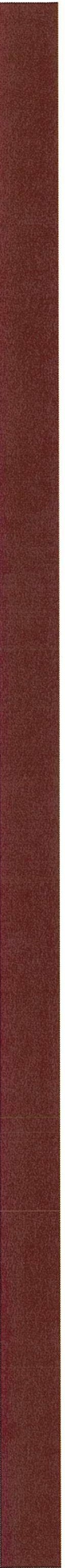 3D deformace měřené na povrchu objektu (Mises, Tresca strain)Hodnoty hlavních a vedlejších deformací (Major, Minor strain)Podpora měření v samolepících diskrétních referenčních bodech (bílé elipsy na černém pozadí)Automatická identifikace referenčních bodů a výpočet jejich 3D souřadnicVyhodnocování posuvů, deformací, rychlostí a zrychlení a trajektorie v diskrétních bodechTvar objektu v jednotlivých fázích deformace (mrak bodů)Možnost polygonizace mraku bodů do trojúhelníkové sítě.Celoplošné srovnání naměřených dat s MKP simulací, srovnání výsledku na celém povrchu dílu, v bodech i v řezech, podpora importu souborů MKP simulačních softwarů v nativních formátech pro sw Ansys, Abaqus, Pampstamp, LS-Dyna, Autoform, Nastran.Ustavení (transformace) naměřených dat na data z MKP simulačních softwarůGrafické i tabulkové výstupy naměřených hodnotFiltrování a interpolace naměřených datKonstrukce řezů a vytváření analýz v řezechImport CAD nativních souborů (CATIA v4 / v5 / v6, NX-UG, Pro/E-Creo3.0, Parasolid, Solidworks,Autodesk lnventor, SolidEdge, AutoCAD, Rhino 3D) a STL souborů a možnost transformace naměřených dat na CAD, STL a na mračno bodů pomocí různých způsobů (best fit, 3 body, matrix)Možnost exportu CAD entit (geometrické primitiva) ve formátu IGS, export souřadnic naměřeného mračna bodů v open formátu (XML, CSV apod.) a polygonální sítě (formát STL)Vytváření skupin bodů reprezentující těleso, analyzovat skupiny bodů jako tělesa a vyhodnocovat jejich vzájemné posuvy, rotace, rychlosti a zrychlení graficky vykreslovat pomocí vektorů ve všech směrech souřadného systému.Analýza kinematických veličin a analýza 6 stupňů volnosti u měřených tělesTvorba plošných a prostorových geometrických útvarů (bod, kružnice, válec atp.) z naměřeného mraku bodůUživatelské rozhraní pro tvorbu vlastních inspekcí pomocí matematických operací, možnost vkládat a využít uživatelem definovaných matematických funkcí a zahrnout je do výpočtů, definice proměnných a rozhraní pro základní matematické funkce i diferenciální výpočtyTvorba šablon projektů pro urychlení práce s projekty, které se opakujíParametrické vyhodnocování dat a výsledků, vzájemná závislost operací a vytvořených elementů, zpětná editace vytvořených prvků a inspekcí.Software umožňuje zpracování analogových signálů a je schopen s nimi pracovat (zahrnout je do výpočtů, vykreslení signálu, kalibrace signálu, transformace signálu)Generování animačních sekvencí a videí pro prezentaci dynamických deformačních dějů a měřených výsledků.Měření a vyhodnocování posuvů a deformací v reálném čase včetně vykreslení barevné mapy případně vektorů posuvu v reálném čase.Softwarový modul pro online měření s ruční dotykovou sondou, transformace naměřených dat na body získané dotykovou sondou.Softwarová modul pro psaní skriptů pro automatizaci procesů při vyhodnocování v jazyce pythonModul pro možnost využití vícero časově synchronizovaných měřících zařízení v režimu master-slave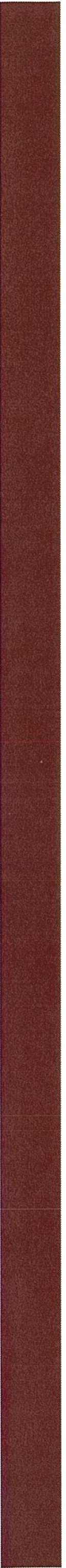 pro měření vzorků ze více stran, zároveň musí pracovat ve společném souřadném systému.Jazyk softwaru: českýNeomezené množství licencí pro vyhodnocování a prohlížení naměřených výsledků včetně tvorby výstupů a protokolů.GOM-21-10310-ASLAI StandStavitelná výška 0,5 - 2,2 m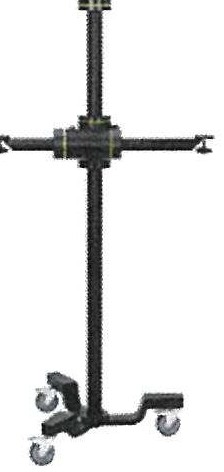 Délka horizontálního ramene 0.9 mNakápěcí kloub s 3 stupni volnostiGOM-12-04630 - Software Coverage for ARAMIS ProfessionalPodpora uživatele po dobu 12 měsícůTelefonická a emailová podporaPodpora pomocí vzdáleného připojení k počítací přes aplikaci TeamViewerAktualizace softwaru včetně CAD překladačůOn-line podpora:GOM FórumZnalostní databáze „Knowledge Base" s radami, triky, pracovními postupy a návodyInstruktážní videa s návody a pracovními postupy